UNIVERSIDADE FEDERAL RURAL DE PERNAMBUCO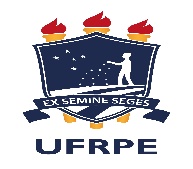 PRÓ-REITORIA DE ENSINO DE GRADUAÇÃOCOORDENAÇÃO GERAL DE ESTÁGIOS                            Recife, ______ de __________________ de 20_____.D E C L A R A Ç Ã ODeclaro, para fins de comprovação, que ___________________________________________________________, CPF: _______________________________, Curso: __________________________, realizou Estágio Obrigatório no setor/departamento ________________ no período de __________ a _________, realizando a carga horária de _______ horas semanais, onde desenvolveu as seguintes atividades: ___________________________________________________________________________________________________________________________________________________________________________________________________O( a) estagiário(a) apresentou desempenho ____________________________.Atenciosamente,_________________________________________